.ROCK LEFT FORWARD, REPLACE, SHUFFLE, ROCK RIGHT BACK. REPLACE, SHUFFLESTEP LEFT SIDE, TOGETHER, TRIPLE, TURN ¼ RIGHT, STEP, STEP, TRIPLEREPEATJenny's Cha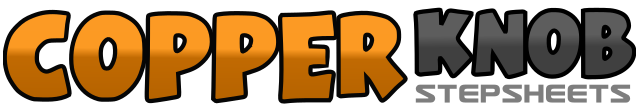 .......Count:16Wall:4Level:Ultra Beginner social cha.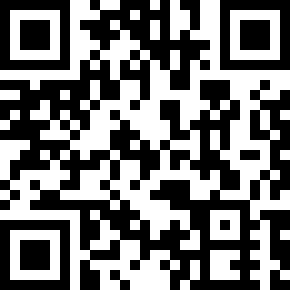 Choreographer:Jenifer Wolf (CAN)Jenifer Wolf (CAN)Jenifer Wolf (CAN)Jenifer Wolf (CAN)Jenifer Wolf (CAN).Music:I'm Not Gonna Cry for You - The MavericksI'm Not Gonna Cry for You - The MavericksI'm Not Gonna Cry for You - The MavericksI'm Not Gonna Cry for You - The MavericksI'm Not Gonna Cry for You - The Mavericks........1-2Step left forward, step right in place (rock, replace)3&4Step left back, step right beside left, step left back (shuffle)5-6Step right back, step left in place (rock, replace)7&8Step right forward, step left beside right, step right forward (shuffle)1-2Step left to left side, step right beside left3&4Step left to left side, step right beside left step left in place (triple in place)5-6Turn ¼ right as you step right forward, step left forward7&8Step right forward, step left beside right, step right forward (shuffle)